Kandidačná  listina doplňujúcich volieb do študentskej časti AS STU1. Jágriková Sandra 2. Kalina Adam3. Svitok Daniel4. Ščury Ján5. Tomašová TeréziaV Bratislave, 5.10.2020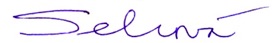 doc. Ing. arch. Ľubica Selcová, PhD. predseda volebnej komisie AS FAD STU